暑中お見舞い申し上げます。7月に入り、九州・天草では　梅雨の晴れ間にセミが鳴いています。みなさんいかがお過ごしでしょうか。インドに幼稚園を作る会も活動をぼちぼちと進めています。（今後の写真展・予定のお知らせです）山鹿市・・天聴(てんちょう)の蔵・山鹿市山鹿1392★　8月1日~8月30日天草市・・イオン天草店6月半ばに植えたモリンガが元気に育っています。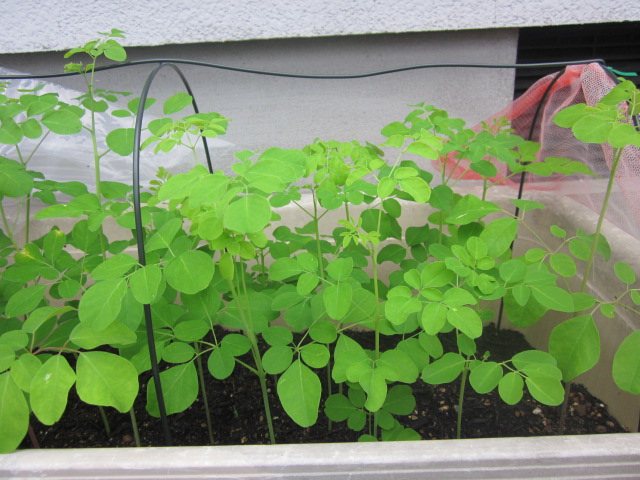 